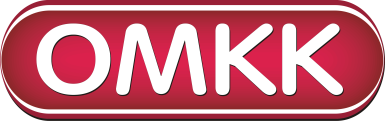 Производственное унитарное предприятие "Оршанский мясоконсервный комбинат"
ул. Шкловская, 34, 211384, г. Орша, Витебская обл., Республика Беларусь
Отдел по внешнеэкономическим связям:тел./факс: +375216 53-07-03; +375216 53-14-60, e-mail: ved@omkk.byИюнь 2019	Базис формирования цены –FCA Орша, Республика Беларусь(INCOTERMS-2010)Логистическая информация (при загрузке еврофуры-рефрижератора)НаименованиеФото продукцииЦена без НДСUSDСостав, массовая доля, срок храненияпродукцииШтрих кодМясные консервы для собак и кошекКод ТН ВЭД ЕАЭС 2309 10 900 0Мясные консервы для собак и кошекКод ТН ВЭД ЕАЭС 2309 10 900 0Мясные консервы для собак и кошекКод ТН ВЭД ЕАЭС 2309 10 900 0Мясные консервы для собак и кошекКод ТН ВЭД ЕАЭС 2309 10 900 0Мясные консервы для собак и кошекКод ТН ВЭД ЕАЭС 2309 10 900 0Герцог325 г/525 г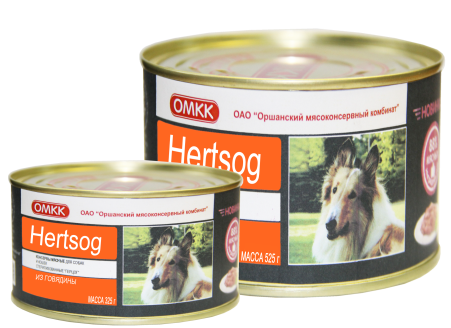 0,51 / 0,73в наличии! / сделаем под заказСостав: говядина, субпродукты говяжьи, технические зачистки от мяса и субпродуктов говяжьи, жир-сырец говяжий, вода питьевая, соль йодированная (содержит агент антислеживающийферроцианид калия).Массовая доля говядины по закладке – 30 %Массовая доля субпродуктов по закладке – 30 %Массовая доля технических зачисток по закладке – 20 %Массовая доля жира-сырца по закладке – 10 %Срок годности:Годен в течение 18 месяцев с даты изготовления при температуре хранения от 2 °С до 20 °С и относительной влажности воздуха не выше 75 %48103800622484810380062224Лорд325 г/525 г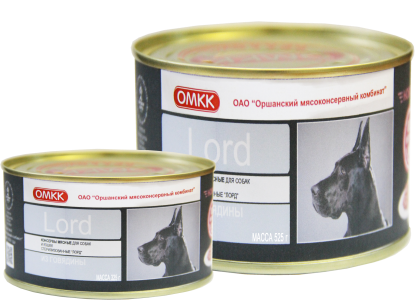 0,43/ 0,62в наличии! / сделаем под заказСостав: субпродукты говяжьи, технические зачистки от мяса и субпродуктов говяжьи, вода питьевая, говядина, кровь пищевая говяжья, жир-сырец говяжий, соль йодированная.Массовая доля субпродуктов по закладке – 37 %.Массовая доля технических зачисток по закладке – 35 %.Массовая доля говядины по закладке – 5 %.Массовая доля крови пищевой по закладке – 5 %.Массовая доля жира-сырца по закладке – 5 %.Срок годности:Годен в течение 18 месяцев с даты изготовления при температуре хранения от 2 °С до 20 °С и относительной влажности воздуха не выше 75 %.48103800622004810380062187Полкан325 г/525 г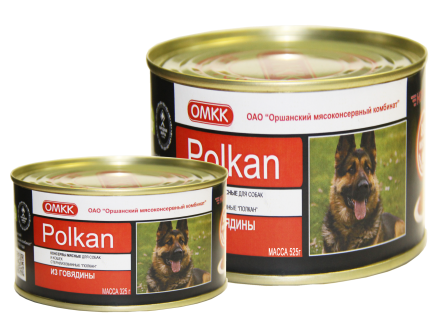 0,44 / 0,63сделаем под заказСостав: субпродукты говяжьи, технические зачистки от мяса и субпродуктов говяжьи, жир-сырец говяжий, вода питьевая, соль йодированная (содержит агент антислеживающий ферроцианид калия).Массовая доля субпродуктов по закладке – 48 %Массовая доля технических зачисток по закладке – 25 %Массовая доля жира-сырца по закладке – 15 %Срок годности:Годен в течение 24 месяцев с даты изготовления при температуре хранения от 2 ˚С до 20 ˚С и относительной влажности воздуха не выше 75 %48103800619134810380061890Мясо птицы + печень325 г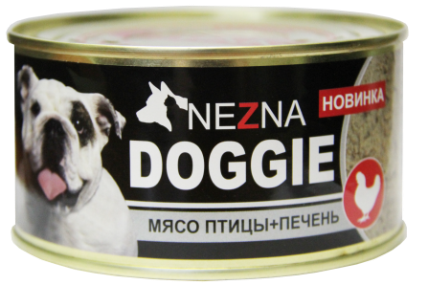 0,56в наличии!Состав: мясные ингредиенты (мясо птицы механической обвалки, печень говяжья, технические зачистки от мяса и субпродуктов), вода питьевая, крупа рисовая (5 %), масло подсолнечное, каррагинан, соль йодированная (содержит агент антислеживающийферроцианид калия).Массовая доля мяса птицы механической обвалки по закладке –34 %Массовая доля печени по закладке - 22 %Массовая доля крови по закладке - 5 %Массовая доля технических зачисток по закладке – 4 %Срок годности:Годен в течение 24  месяцев с даты изготовления при температуре хранения от 2 °С до 20 °С и относительной влажности воздуха не выше 75 %.4810380096182Говядина + рубец90г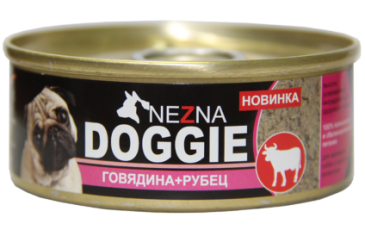 0,35-15%0,30в наличии!Состав: мясные ингредиенты (говядина механической дообвалки, рубец, технические зачистки от мяса и субпродуктов), вода питьевая, крупа рисовая (5 %), масло подсолнечное, каррагинан, соль йодированная (содержит агент антислеживающийферроцианид калия).Массовая доля говядина механической дообвалки по закладке – 32 %Массовая доля рубца по закладке - 22 %Массовая доля технических зачисток по закладке – 6 %Срок годности:Годен в течение 24  месяцев с даты изготовления при температуре хранения от 2 °С до 20 °С и относительной влажности воздуха не выше 75 %.4810380095987Субпродукты + баранина90г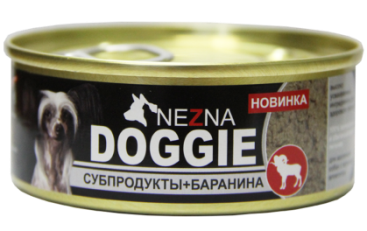 0,34сделаем под заказСостав: мясные ингредиенты (субпродукты, баранина механической дообвалки, технические зачистки от мяса и субпродуктов), вода питьевая, крупа рисовая (5 %), масло подсолнечное, каррагинан, соль йодированная (содержит агент антислеживающийферроцианид калия).Массовая доля баранины механической дообвалки по закладке – 8 %Массовая доля субпродуктов по закладке - 46 %Массовая доля технических зачисток по закладке – 6 %Срок годности:Годен в течение 24  месяцев с даты изготовления при температуре хранения от 2 °С до 20 °С и относительной влажности воздуха не выше 75 %.4810380096038«Аппетитное лакомство «№2»90г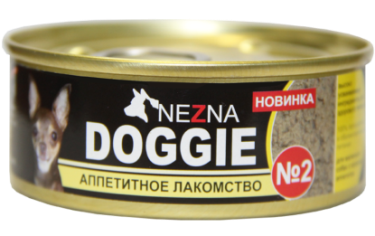 0,35сделаем под заказСостав: мясные ингредиенты (говядина механической дообвалки, субпродукты говяжьи, технические зачистки от мяса и субпродуктов), вода питьевая, крупа рисовая, масло подсолнечное, каррагинан, соль йодированная (содержит агент антислеживающийферроцианид калия).Массовая доля говядина механической дообвалки по закладке – 30 %Массовая доля субпродуктов по закладке - 26 %Массовая доля технических зачисток по закладке – 4 %Срок годности:Годен в течение 24  месяцев с даты изготовления при температуре хранения от 2 °С до 20 °С и относительной влажности воздуха не выше 75 %.4810380094973«Аппетитное лакомство «№ 5»90г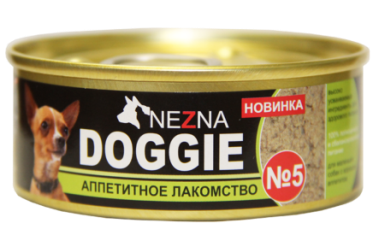 0,37сделаем под заказСостав: мясные ингредиенты (мясо птицы механической обвалки, субпродукты говяжьи, технические зачистки от мяса и субпродуктов), вода питьевая, крупа рисовая, масло подсолнечное, каррагинан, соль йодированная (содержит агент антислеживающийферроцианид калия).Массовая доля мяса птицы механической обвалки по закладке – 30 %Массовая доля субпродуктов по закладке - 26 %Массовая доля технических зачисток по закладке – 5 %Срок годности:Годен в течение 24 месяцев с даты изготовления при температуре хранения от 2 °С до 20 °С и относительной влажности воздуха не выше 75 %.4810380094997Мясо птицы с телятиной90 г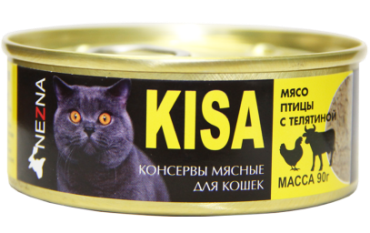 0,37-20%0,32в наличии!Состав: мясные ингредиенты (мясо птицы механической обвалки, субпродукты, телятина, технические зачистки от мяса и субпродуктов), вода питьевая, крупа рисовая (4 %), масло подсолнечное, каррагинан, соль йодированная (содержит агент антислеживающийферроцианид калия).Массовая доля мяса птицы механической обвалки по закладке – 24%Массовая доля телятины по закладке - 12 %Массовая доля субпродуктов по закладке - 22 %Массовая доля технических зачисток по закладке – 2 %Срок годности:Годен в течение 24  месяцев с даты изготовления при температуре хранения от 2 °С до 20 °С и относительной влажности воздуха не выше 75 %.4810380096090Субпродукты с бараниной90г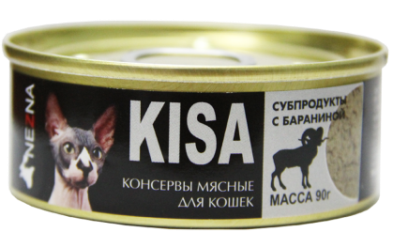 0,34*сделаем под заказСостав: мясные ингредиенты (субпродукты, баранина механической дообвалки, технические зачистки от мяса и субпродуктов), вода питьевая, крупа рисовая (5 %), масло подсолнечное, каррагинан, соль йодированная (содержит агент антислеживающийферроцианид калия).Массовая доля баранины механической дообвалки по закладке – 8 %Массовая доля субпродуктов по закладке – 48 %Массовая доля технических зачисток по закладке – 4 %Срок годности:Годен в течение 24 месяцев с даты изготовления при температуре хранения от 2 °С до 20 °С и относительной влажности воздуха не выше 75 %.4810380096137Говядина с печенью90г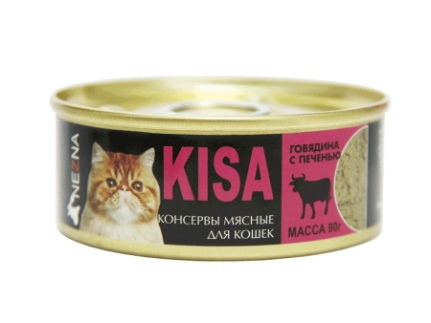 0,30-15%0,26в наличии!Состав: мясные ингредиенты (говядина механической дообвалки, печень говяжья, технические зачистки от мяса и субпродуктов), вода питьевая, крупа рисовая (5 %), масло подсолнечное, каррагинан, соль йодированная (содержит агент антислеживающийферроцианид калия).Массовая доля говядины механической дообвалки по закладке – 30 %Массовая доля печени по закладке – 22 %Массовая доля технических зачисток по закладке – 6 %Срок годности:Годен в течение 24 месяцев с даты изготовления при температуре хранения от 2 °С до 25 °С и относительной влажности воздуха не выше 75 %.4810380096076Телятина с субпродуктами90г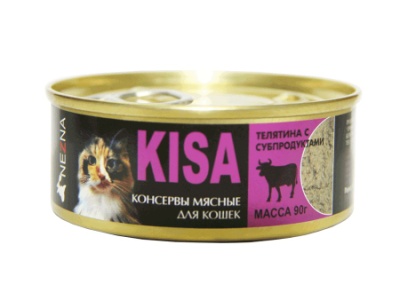 0,35сделаем под заказСостав: мясные ингредиенты (субпродукты, телятина, технические зачистки от мяса и субпродуктов), вода питьевая, крупа рисовая (5 %), масло подсолнечное, каррагинан, соль йодированная (содержит агент антислеживающийферроцианид калия).Массовая доля телятины по закладке – 20 %Массовая доля субпродуктов по закладке – 38 %Массовая доля технических зачисток по закладке – 2 %Срок годности:Годен в течение 24 месяцев с даты изготовления при температуре хранения от 2 °С до 25 °С и относительной влажности воздуха не выше 75 %.4810380096168Мясо птицы с субпродуктами90г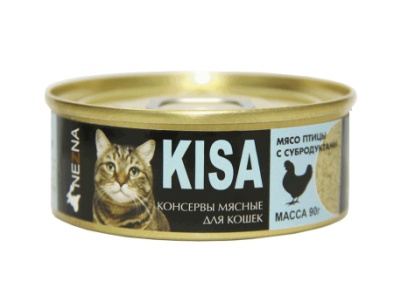 0,37-20%0,32в наличии!Состав: мясные ингредиенты (мяса птицы механической обвалки, субпродукты, технические зачистки от мяса и субпродукты), вода питьевая, крупа рисовая (4 %), масло подсолнечное, каррагинан, соль йодированная (содержит агент антислеживающийферроцианид калия).Массовая доля телятины по закладке – 32 %Массовая доля субпродуктов по закладке – 26 %Массовая доля технических зачисток по закладке – 3 %Срок годности:Годен в течение 24 месяцев с даты изготовления при температуре хранения от 2 °С до 25 °С и относительной влажности воздуха не выше 75 %.4810380096113Вид банкиВид банкиВес нетто, банкаВес брутто, банкаГабариты длина\ширина\высота сантиметрах ШТГабариты длина\ширина\высота в сантиметрах УПАКОВКАГабариты длина\ширина\высота в сантиметрах на ЕВРОПАЛЛЕТеМасса упаковки (брутто коробки), кгУпаковкаКоэффициент вложения в упаковкуКоэффициент вложения упаковок в слойКоличество слоев на паллетеКоличество штук на паллетеМасса с паллетом, кгБанка №8 жестяная (металлическая сборная банка)325 г388 г10 х 10 х 5,441 х 33 х 17120 х 80 х 14,514,57 кгГофрокороб (картонная коробка)36 ед.6 шт.71512631,94Банка №12 жестяная (металлическая сборная банка)525 г598 г10 х 10 х 8,241 х 33 х 17120 х 80 х 14,514,97 кгГофрокороб (картонная коробка)24 ед.6 шт.71008648,74Банка №1Алюминиевая банка100 г110 г7,5 х 7,5 х 339 х 24 х 6,8120 х 80 х 14,53,55 кгГофрокороб (картонная коробка)30 ед.10 шт. / 9 шт.154290485,00